Extra practice for Chapter 1 TEST	1.	Determine the equation in standard form (expanded) of the parabola obtained by stretching horizontally by a factor 3, and translating it 1 unit to the right and 5 units up. 



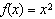 	2.	If (3,-8) is on the graph of , which corresponding point is on the graph of 
? Us the table below to list the transformations and the corresponding coordinates.

 	 	3.	Determine the inverse of .













	4.	a) What is the equation of the function that you get after reflecting  around the y-axis and stretching it vertically by a factor 3. 





b) Same question with     	5.	a) What is the equation of the function that you get after reflecting  around the x-axis and stretching it horizontally by a factor . 




b) Same question with     b) Same question with     	6.	Let a) Determine its domain and range.    


b) How do you know that the inverse won’t be a function? 




c) restrict the domain so that the inverse is a function. 



d) What are the domain and the range of the inverse? 
TransformationStarting point   (3,-8)Corresponding point